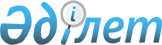 О признании утратившими силу некоторых постановлений акиматаПостановление акимата Аулиекольского района Костанайской области от 1 апреля 2020 года № 41. Зарегистрировано Департаментом юстиции Костанайской области 3 апреля 2020 года № 9075
      В соответствии с Законом Республики Казахстан от 6 апреля 2016 года "О правовых актах" акимат Аулиекольского района ПОСТАНОВЛЯЕТ:
      1. Признать утратившими силу некоторые постановления акимата Аулиекольского района согласно приложению к настоящему постановлению.
      2. Государственному учреждению "Аппарат акима Аулиекольского района" в установленном законодательством Республики Казахстан порядке обеспечить:
      1) государственную регистрацию настоящего постановления в территориальном органе юстиции;
      2) размещение настоящего постановления на интернет-ресурсе акимата Аулиекольского района после его официального опубликования.
      3. Контроль за исполнением настоящего постановления возложить на руководителя аппарата акима Аулиекольского района.
      4. Настоящее постановление вводится в действие по истечении десяти календарных дней после дня его первого официального опубликования. Перечень утративших силу некоторых постановлений акимата Аулиекольского района
      1. Постановление акимата Аулиекольского района "Об определении мест для размещения агитационных печатных материалов для кандидатов в Президенты Республики Казахстан" от 18 февраля 2011 года № 129 (опубликовано 24 февраля 2011 года в газете "Әулиекөл", зарегистрировано в Реестре государственной регистрации нормативных правовых актов под № 9-7-129).
      2. Постановление акимата Аулиекольского района "Об определении мест для размещения агитационных печатных материалов для всех кандидатов на проведение предвыборной агитации" от 25 ноября 2011 года № 408 (опубликовано 8 декабря 2011 года в газете "Әулиекөл", зарегистрировано в Реестре государственной регистрации нормативных правовых актов под № 9-7-147).
      3. Постановление акимата Аулиекольского района "О внесении изменений в постановление акимата района от 25 ноября 2011 года № 408 "Об определении мест для размещения агитационных печатных материалов для всех кандидатов на проведение предвыборной агитации" от 30 апреля 2014 года № 151 (опубликовано 5 июня 2014 года в газете "Әулиекөл", зарегистрировано в Реестре государственной регистрации нормативных правовых актов под № 4777).
      4. Постановление акимата Аулиекольского района "Об определении мест для размещения агитационных печатных материалов для всех кандидатов на проведение предвыборной агитации от 27 февраля 2015 № 42 (опубликовано 9 апреля 2015 года в газете "Әулиекөл", зарегистрировано в Реестре государственной регистрации нормативных правовых актов под № 5448).
      5. Постановление акимата Аулиекольского района "О внесении изменений в постановление акимата от 27 февраля 2015 года № 42 "Об определении мест для размещения агитационных печатных материалов для всех кандидатов на проведение предвыборной агитации" от 6 мая 2019 года № 88 (опубликовано 8 мая 2019 года в Эталонном контрольном банке нормативных правовых актов Республики Казахстан, зарегистрировано в Реестре государственной регистрации нормативных правовых актов под № 8415).
      6. Постановление акимата Аулиекольского района "Об утверждении мест размещения нестационарных торговых объектов на территории Аулиекольского района" от 11 апреля 2018 года № 54 (опубликовано 16 мая 2018 года в Эталонном контрольном банке нормативных правовых актов Республики Казахстан, зарегистрировано в Реестре государственной регистрации нормативных правовых актов под № 7733).
					© 2012. РГП на ПХВ «Институт законодательства и правовой информации Республики Казахстан» Министерства юстиции Республики Казахстан
				
      Аким района 

Е. Теменов
Приложение
к постановлению акимата
от 1 апреля 2020 года
№ 41